		Number Cards (1–12)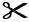 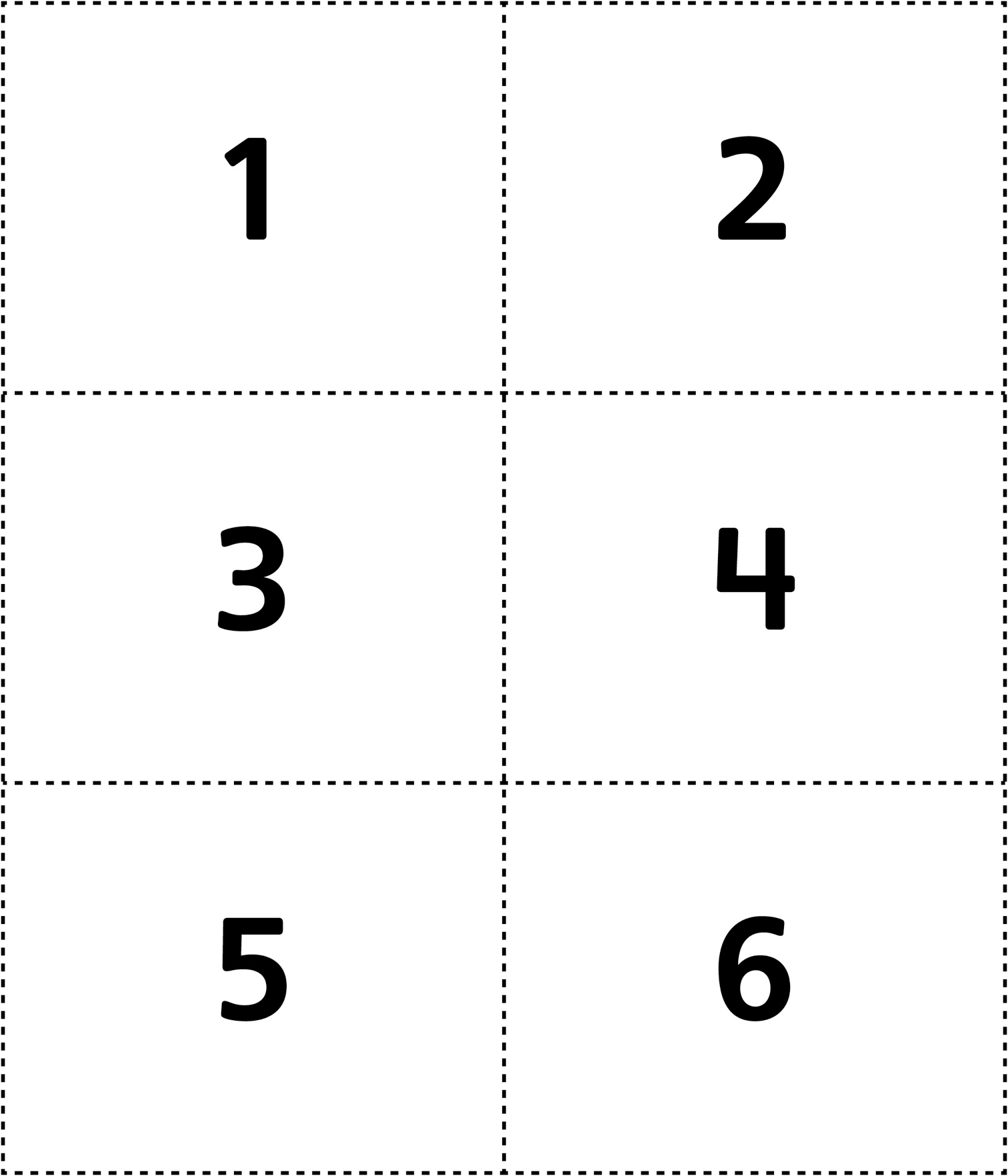 		Number Cards (1–12)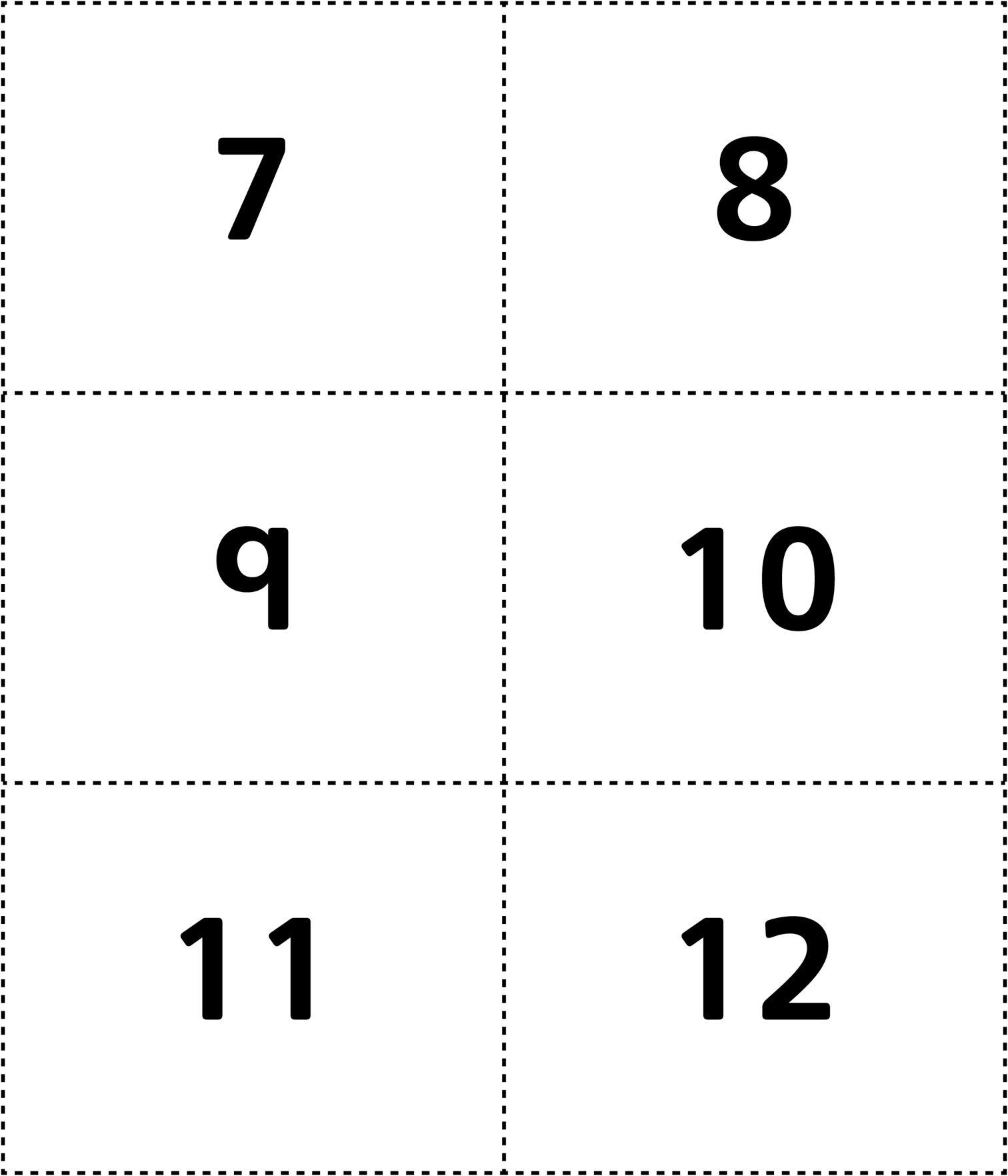 